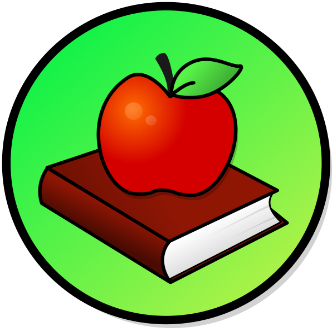 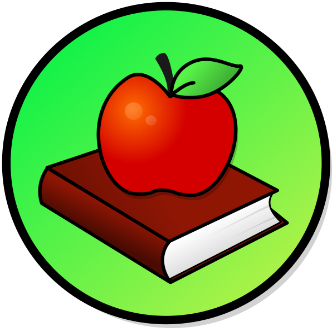 WEEKLY PEEKParent Resources and InformationStandardActivityAt Home ExtensionMath Standard: MAFS.K12.MP1. Make sense in problems & preserve in solving them.Math Brain Activities: Practice your Multiplication and DivisionGo to the Website: www.prodigygame.comArt Standard: VA.K. S Skills, Technique, and Process.Art & Crafts Activity: Make fork stamped tulips w/ a fork, paint, and paper.Go to the Website: Pinterest.com> fork tulipsScience Standard: SC.K. N Nature of ScienceScience Activity: Plant a flower or plant in your garden outside. Go to the Website: empressofdirt.net>kids-garden